Управляющая компания  ООО «Жилкомсервис №2 Калининского района»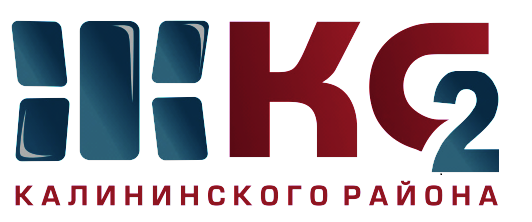 Проведение текущего ремонта общего имущества МКД по ООО "Жилкомсервис № 2  Калининского района"Проведение текущего ремонта общего имущества МКД по ООО "Жилкомсервис № 2  Калининского района"Проведение текущего ремонта общего имущества МКД по ООО "Жилкомсервис № 2  Калининского района"Проведение текущего ремонта общего имущества МКД по ООО "Жилкомсервис № 2  Калининского района"Проведение текущего ремонта общего имущества МКД по ООО "Жилкомсервис № 2  Калининского района"Проведение текущего ремонта общего имущества МКД по ООО "Жилкомсервис № 2  Калининского района"Проведение текущего ремонта общего имущества МКД по ООО "Жилкомсервис № 2  Калининского района"Проведение текущего ремонта общего имущества МКД по ООО "Жилкомсервис № 2  Калининского района"Проведение текущего ремонта общего имущества МКД по ООО "Жилкомсервис № 2  Калининского района"Проведение текущего ремонта общего имущества МКД по ООО "Жилкомсервис № 2  Калининского района"за период с 08.04.2019 по 12.04.2019за период с 08.04.2019 по 12.04.2019за период с 08.04.2019 по 12.04.2019за период с 08.04.2019 по 12.04.2019за период с 08.04.2019 по 12.04.2019за период с 08.04.2019 по 12.04.2019за период с 08.04.2019 по 12.04.2019за период с 08.04.2019 по 12.04.2019за период с 08.04.2019 по 12.04.2019за период с 08.04.2019 по 12.04.2019Адреса, где проводится текущий ремонтАдреса, где проводится текущий ремонтАдреса, где проводится текущий ремонтАдреса, где проводится текущий ремонтАдреса, где проводится текущий ремонтАдреса, где проводится текущий ремонтАдреса, где проводится текущий ремонтАдреса, где проводится текущий ремонтАдреса, где проводится текущий ремонтАдреса, где проводится текущий ремонткосметический ремонт лестничных клетокосмотр и ремонт фасадовобеспечение нормативного ТВРгерметизация стыков стенов. панелейремонт крышликвидация следов протечекустановка энергосберегающих технологийремонт квартир ветеранам ВОВ, инвалидов, малоимущих гражданпроверка внутриквартирного оборудованияУправляющая компания, ответственная за выполнении работ12345678910Гражданский пр., д. 80 корп. 1 - в работеС. Ковалевской, д. 16, Карпинского, д. 18, Светлановский пр., д. 46/1, Тихорецкий пр., д. 31/2, Верности, д. 14/1, Вавиловых, д. 5/1- ликвидация граффитиНепокоренных, д. 8 - нормализация ТВР чердачного помещения - в работеРемонт водосточных труб - Верности, д. 3, Науки, д. 65, Карпинского, 18Светлановский пр, д. 46 кв. 330, Тихорецкий пр., д. 27 корп. 2 кв. 265Гражданский пр., д. 4  - установка энергосберегающих светильников в парадныхООО "Жилкомсервис №2"